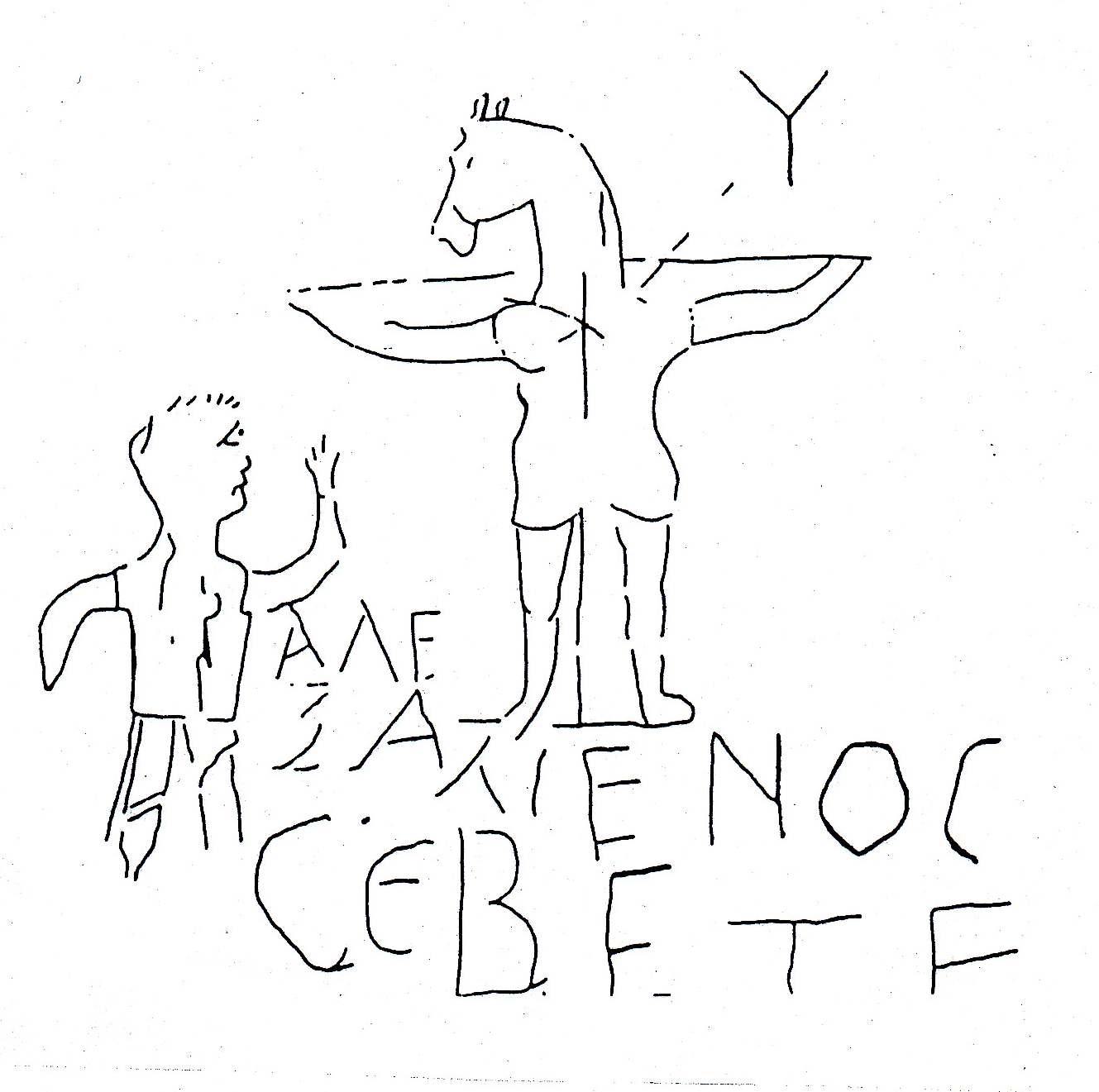 M6Spottkreuz  UE „FreeJee – Denkanstösse aus Stoff“ | Anke Pachauer / Uwe Martini 